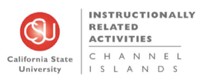 IRA Committee Meeting Minutes Tuesday, October 9th, 2018 — 8:00-9:00 AMProvost’s Conference Room BTW#2185Meeting Objective: To welcome new and returning committee members, review the committee’s purpose, and prepare to review proposals for Spring 2019 activities.Attendees: Ross Cloney, Sean Kelly, Vigneshwari Kumar, Lynette Landry, JuanPaulo Quiatchon, Bryan Ruiz;Staff present: Jacky Connell, David Daniels, Tom Hunt, Molly Oberst. Welcome and introductionsMeeting called to order at 8:05am; Welcome message from D. Daniels, committee members introduced themselves; Presentation of budget and procedure review (D. Daniels)D. Daniels outlined the budget forecast for the semester, noting that in the last few semesters the IRA fund has carried over a balance, but current outlook is that there are more requests this semester than there are funds to grant; we’ll enter our proposal review period showing a small percentage of our budget as over-spent, however this will balance out from the review process; noted that the committee has budget edit capabilities, even at a line-item level for each proposal (gave example of trimming meal costs); M. Oberst added that the committee will review proposals this semester for activities in the following semester; same thing occurs at the March 1st deadline, where proposals received in Spring 2019 are for activities in Fall 2019 and the 2019-2020 academic year. New BusinessThe IRA committee needs a student to serve as chair [Note that the IRA Chair is also a representative on the Student Fee Advisory Committee (SFAC)]D. Daniels noted that the committee will need a student member to serve as chair; asked that each interested student submit an email to him expressing interest via a written statement; voting will occur at the next meeting;Emergency IRA Funds Request: UNIV 392 Costa RicaD. Daniels relayed the reason for why this proposal comes late to the committee – faculty sponsor cited confusion on assuming that a proposal would come to the IRA committee automatically after receiving approval from the Center for International Affairs (CIA); L. Landry observed that if the same “confusion” happened to one of her faculty members, and they did not submit their proposal in a timely manner, that it would not be approved; did not feel that confusion was an adequate reason, and given our current budget status may not be an equitable course of action to fund; further discussion from committee, will table voting on this until next meeting; D. Daniels noted that in our first batch of proposals for review there will be other examples of UNIV 392s; L. Landry agreed that this would be helpful in terms of offering more context; committee agreed.Additional IRA support requested for a prior approved award, to cover tutoring costs in the Writing and Multi-literacy Center (WMC); $1,000 for IRA#1012 (approx. 13% increase)Committee noted that faculty sponsor cited a funding cut in her related MSFT award; S. Kelly added that his experience on the MSFT committee and recalled a budget discrepancy with multiple awards, and as a result cuts were widespread; further added that IRA funds cannot be used to pay students, either as wages or a stipend; B. Ruiz observed that it wasn’t clear if this additional $1000 would just be for this semester, or would a similar request be coming next semester; further committee discussion on what tutors may be used for; D. Daniels agreed to reach out to faculty sponsor to ask for further clarification; voting on this issue will be tabled for next meeting; Other business and meeting adjournmentD. Daniels will send budget information and first batch of proposals as soon as possible for the committee’s review in advance of the next meeting;Meeting adjourned at 8:46am.